Bitte nutzen Sie dieses Formblatt zur Berechnung Ihres Modul-Budgets sowie zur 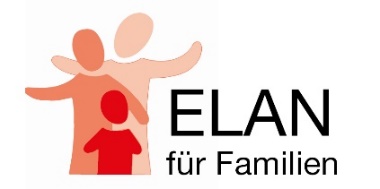 Erstellung einer Einnahmen- und Ausgaben-Übersicht, indem Sie die Einnahmen durch Teilnahmebeiträge und Ausgaben für Erlebnispädagogik, Materialien, Raummieten und Maßnahmeleitungshonorar gegenüberstellen.Budgetberechnung:*Anzahl der Teilnehmenden ab einem Alter von 3 JahrenEinnahmen-/Ausgaben-Übersicht:EinzelmodulDoppelmodulWochenmodulErlebnispädagogik21 € x Anz. TN* (max. 900 €)32 € x Anz. TN*(max. 1.350 €)39 € x Anz. TN*(max. 1.650 €)Material/Maßnahmen10 € x Anz. TN*20 € x Anz. TN*20 € x Anz. TN*Raummiete40 € pro Termin (max. 3)40 € pro Termin (max. 3)0 €Honorar MLmax. 405 €max. 500 €max. 600 €Einnahmen:Betrag BudgetBetrag ISTTeilnahmebeiträge (34 TN x 40 €)-1.360 €Ausgaben:Erlebnispädagogik z.B. Erlebnispädagog*in A. B., Wochenende480 €z.B. ELP, Materialumlage Klettern150 €z.B. Erlebnispädagog*in A. B., Nachhaltigkeit360 €Gesamt714 €990 €Material/Maßnahmen (Quittungen beilegen)z.B. Edeka36,50 €z.B. Otto-Office44,20 €z.B. Kaufland13,12 €z.B. Mäc Geiz5,99 €z.B. Rossmann24,80 €Gesamt476 €124,61Raummiete (gesonderte Rechnung beifügen)Nachhaltigkeit 1, XX.XX.20XX40 €Nachhaltigkeit 2, XX.XX.20XX40 €Gesamt120 €80 €Honorar Maßnahmeleitung (gesonderte Rechnung + Stundenauflistung beifügen)Seminarbegleitung (max. 15h x 10 €)150 €Vor- u. Nachbereitung (max. 17h x 15 €)255 €Gesamt405 €405 €Gesamtausgaben1.715 €1.599,61 €